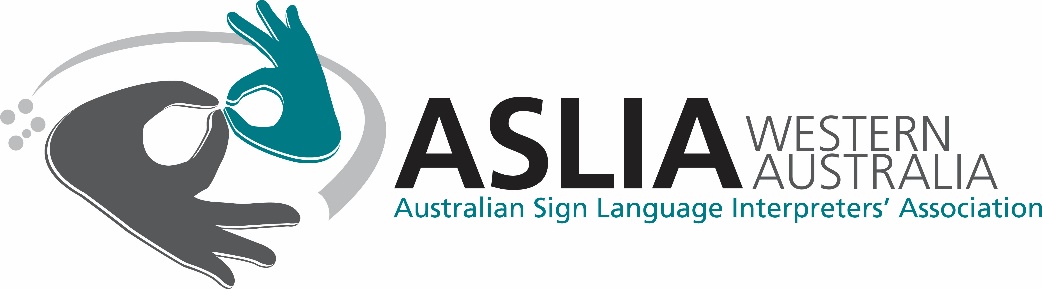 Funding Application In making an application to ASLIA (WA) for financial assistance to attend events, it should be understood that the successful applicant will, within 6 months of their return, either give a presentation or workshop to share the knowledge and skills they have gained. This will ensure ASLIA (WA) members will benefit by being informed of national and international interpreting developments. ASLIA (WA) will assist the applicant in the organisation of the presentation.Applications must be submitted with a cover letter providing a written explanation (about 250 words) explaining why you think you should receive this funding, and how you and ASLIA (WA) will benefit.Personal Details of ApplicantDetails of the Event you wish to attendExpensesHave you applied for or received funding from any alternate sources for this event? Yes/NoIf yes, please provide details:_________________________________________________________________________________________________________________________________________________________________________________Have you received funding from ASLIA (WA) in the past? Yes/NoIf yes, please provide details:_________________________________________________________________________________________________________________________________________________________________________________AgreementI certify that the information provided in this application is accurate to the best of my knowledge.I agree to represent ASLIA (WA) in a professional manner and to maintain the ethical standards set down in the Constitution.I agree to abide by the conditions set down in this application.Signature: __________________________Date: ______________________________Please Note:Applications should be received eight weeks prior to the event. This allows the committee to give due consideration to all applications and allow the applicant time to complete their registration, bookings and travel arrangements.ASLIA (WA) has limited funds and cannot guarantee requests for funds will be forthcoming. To this end, upon consideration of each application, a decision will be made either granting: partial allocation of funds,full allocation of funds, orunable to fund.You will be notified of the decision within six weeks of ASLIA (WA) receiving the application.NameAddressPhoneEmailMember typeNumber of years of membershipNAATI Credential levelYear attainedCurrent employment statusEmployersTitle of eventInstitution/organisation offering the eventContact informationDatesLocationTravelMealsAccommodationRegistrationOtherTotalFunds requested from ASLIA (WA)